Det var 38 medlemmer til stede på møtet.Program for møtet:Foredrag av Kjell Bjarne Helland, organisasjonssjef Trøndelag Idrettskrets i Norges Idrettsforbund                                         Info fra styret / tur & arrangementskomiteen.Bevertning.ÅresalgBevertningLeder ønsket velkommen til møtet, og åpnet med sangen «La oss leve for værandre» informerte deretter kort om agenda.Foredrag med Kjell Bjarne Helland, organisasjonssjef Trøndelag Idrettskrets i Norges Idrettsforbund, Tema: Har vi aldersgrense på engasjement, og hvor flinke er vi til å «se» hverandre?Et meget engasjerende foredrag, hvor medlemmene var med.. Viktige poeng i konklusjonen: Det er ingen aldersgrense på engasjement.Vi må være flinke til å se hverandre. Det viktigste er å snakke med hverandre, ikke om hverandre. Gi ros i plenum, ris under fire øyne.Huske at de største rollemodellene er nok besteforeldre.. Leder informerte kort om utsendt innbydelse til sommertur Lillehammer – Valdres med Orklareiser.Det ble poengtert at påmelding og betaling gjøres direkte til Orklareier, Frist 02. mai 2023.                                      Åresalg, bevertning.Møtet hevet kl. 15:55Gunnar WeisæthSekretær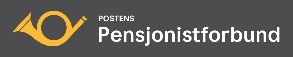 Postpensjonistene i Trøndelag SørPROTOKOLL FRA MEDLEMSMØTE Hornemansgården 02.02.2022 kl. 14:00